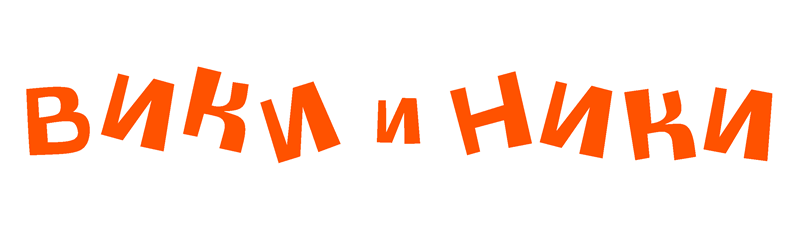 Годишно тематично разпределение за 4. подготвителна възрастова група пообразователно направление Физическа култураМесец седмицаТемаОбразователно ядроОчаквани резултатисептември1Подвижни игри на открито – Вече знамИгрова двигателна дейностИма натрупани знания и опит за подвижни игри.Изпитва желание за включване в групови игри. Може да спазва игровите правила.септември1Да започваме игратаЕстествено-приложна двигателна дейностСтроява се и се престроява в колона редица, кръг и обратно със смяна на посоката и темпа.Придвижва се чрез маршируване и спазва точно устни указания.септември1Да продължим игратаЕстествено-приложна двигателна дейностСтроява се и се престроява в колона редица, кръг и обратно със смяна на посоката и темпа.Придвижва се чрез маршируване и спазва точно устни указания.септември 2Строеви упражнения - Вече знамЕстествено-приложна двигателна дейностИма формирани двигателни умения за двигателна дейност с организиращ характер.С желание се включва в изпълнение на физически упражнения индивидуално и в група.Обръща внимание на красотата при изпълнение на различните движения.септември 2Всяка пчеличка в своя кошерИгрова двигателна дейностИзпълнява комбинация от двигателни действия в подвижни игри.септември 2Спортни игри на откритоИгрова двигателна дейностВладее набор от подвижни игри с организиращ характер, с общо въздействие и с насочено въздействие.октомври3Общоразвиващи упражненияЕстествено-приложна двигателна дейностПрилага с желание общоразвиващи упражнения (ОРУ) в своята двигателна дейност.Развива своите двигателни способности.Изпълнява физически упражнения за развитие на двигателни качества.октомври3Прави като менИгрова двигателна дейностИнициира замисъл и сюжети на спортна тематика в игровата двигателна дейност.октомври3Ние сме войнициИгрова двигателна дейностИнициира замисъл и сюжети на спортна тематика в игровата двигателна дейност.Изпълнява групови подвижни игри на открито.октомври4БяганеЕстествено-приложна двигателна дейностМоже да бяга, като увеличава скоростта и интензивността.Стреми се към високи индивидуални постижения и сравнява своите резултати с резултатите на другите.октомври4Докосни лентатаИгрова двигателна дейностВладее набор от подвижни игри за комплексно развитие на двигателните способности.октомври4Състезателни игриСпортно-подготвителна двигателна дейностУчаства в игри и състезания с поставени задачи от различни спортове, насочени към формиране на двигателен опит.октомври5Бягане през препятствияЕстествено-приложна двигателна дейностМоже да бяга, като преодолява различни препятствия – играчки, гумени модули и др.Реагира емоционално на собствените си постижения и проявява състезателен дух.октомври5ОлимпиадаЕстествено-приложна двигателна дейност.Спортно-подготвителна двигателна дейност.Физическа дееспособностУчаства в игри и състезания с поставени задачи от различни спортове, насочени към формиране на двигателен опит.Може да бяга, като преодолява различни препятствия – играчки, гумени модули и др.Реагира емоционално на собствените си постижения и проявява състезателен дух.октомври5Слушай сигналаИгрова двигателна дейностИзпълнява комбинации от различни видове бягане с други естествено-приложни движения.Бяга за постижение.октомври6Състезателни игри на откритоЕстествено-приложна двигателна дейностМоже да изпълнява комбинация от овладени двигателни действия.Подбира подходящи уреди и пособия за своята двигателна дейност.октомври6На есенна разходкаСпортно-подготвителна двигателна дейностУчаства в игри и състезания с поставени задачи от различни спортове, насочени към формиране на двигателен опит.октомври6ВлакИгрова двигателна дейностУсъвършенства техниката си на ходене – комбинация от различни видове ходене с други движения.ноември7ХандбалСпортно-подготвителна двигателна дейностФормира по нов начин своите двигателни умения. Възпитава в себе си състезателен дух в условията на колективната игра.Развива и усъвършенства волевите черти на характера.ноември7Палавата топкаСпортно-подготвителна двигателна дейностУчаства в игри и състезания с поставени задачи от различни спортове, насочени към формиране на двигателен опит.ноември7ГърнетаИгрова двигателна дейностИзпълнява комбинации от различни видове бягане с други естествено-приложни движения.ноември8Хвърляне на топка с две ръцеЕстествено-приложна двигателна дейностОвладява видове хвърляне според големината и теглото на топките.Демонстрира умения за различни видове хвърляния с една и с две ръце.Проявява предпочитания за индивидуални и колективни игри с топка.ноември8Игри с топкаСпортно-подготвителна двигателна дейностДемонстрира умения за различни видове хвърляния с една и с две ръце.Проявява предпочитания за индивидуални и колективни игри с топка.Съблюдава и изисква от другите спазването на правила и норми на поведение в спортната игра.ноември8ГоненицаИгрова двигателна дейностУсъвършенства техниката на бягане в различни посоки.ноември9ЕкскурзияСпортно-подготвителна двигателна дейностПроявява емоционално отношение към туристическата двигателна дейност.Стреми се да спазва общоприетите правила за поведение в условията на природата с цел опазване на живота и здравето.ноември9По горската пътекаЕстествено-приложна двигателна дейностПридвижва се чрез равновесно ходене.Изпълнява комбинации от различни видове бягане.Изпълнява подскоци с един и два крака с придвижване.ноември9Предай щафетатаИгрова двигателна дейностВладее набор от подвижни щафетни игри за комплексно развитие на двигателните способности.ноември10Ритмични движенияЕстественоприложна двигателна дейностУмее да изпълнява комбинация от различни видове ходене с изразена пластичност.Може да изпълнява ритмични танцови движения и да следва зададен ритъм.ноември10Да танцуваме заедноИгрова двигателна дейностИма представа за право хоро и може да изпълнява ритмични движения.Може да съгласува движенията си с другите.ноември10Весело хорцеИгрова двигателна дейностВладее набор от музикално двигателни народни подвижни игри.декември11Игри с топкаСпортно-подготвителна двигателна дейност. Игрова двигателна дейностВладее богат набор от двигателни способности за игри с топка.Включва се с желание в организиране и провеждане на колективни детски игри с топка.Развива някои свои лични качества – организираност, дисциплина, стремеж към лидерство в играта.декември11Подвижни игри с топкаИгрова двигателна дейностДемонстрира умения за различни видове хвърляния с една и с две ръце.Проявява предпочитания за индивидуални и колективни игри с топка.Съблюдава и изисква от другите спазването на правила и норми на поведение в спортната игра.декември11Антилопи и лъвИгрова двигателна дейностВладее техниката на скачане на скок на дължина от място (последователно няколко пъти), скок от ниско на високо и дълъг скок със засилване.декември12Скок от мястоЕстествено-приложна двигателна дейностМоже да изпълнява различни видове скокове, като координира движенията си и спазва двигателна култура. Стреми се към постижение и се съревновава с другите. Умее да изпълнява комбинации от овладени скокови и други двигателни действия.декември12Пъргавите катеричкиИгрова двигателна дейностИзползва естествено-приложни движения в игра за комплексно развитие на двигателните качества. Изпълнява командите бързо и точно.декември12Листа и вятърИгрова двигателна дейностУсъвършенства техниката си на бягане. Проявява самоконтрол и се стреми към правилно изпълнение.Инициира замисъл и сюжети на спортна тематика.Сравнява се и се самооценява в игрово-двигателен и поведенчески план.декември13Спортно-подготвителни упражнения и игриСпортно-подготвителна двигателна дейност. Физическа дееспособностДемонстрира своите двигателни способности в поредица от спортно-подготвителни упражнения.Възприема и осъзнава двигателната дейност като един от начините за лична изява.декември13Спортно-подготвителни упражнения и игри с топкаСпортно-подготвителна двигателна дейност.Участва в игри и състезания с поставени задачи от различни спортове, насочени към формиране на двигателен опит.Възпитава в себе си състезателен дух в условията на колективната игра.Развива и усъвършенства волевите черти на характера.декември13Елените на Дядо КоледаИгрова двигателна дейностИзползва естественоприложните действия за комплексно развитие на двигателните качества. Изпълнява командите бързо и точно.декември14Зимни игри на откритоСпортно-подготвителна двигателна дейност.Игрова двигателна дейностПроявява своите игрови и социално-комуникативни умения.Владее многообразие от двигателни качества за активно участие в зимни спортни игри на открито. Проявява желание за екипна игра.декември14Зимни игри на откритоИгрова двигателна дейностИзпълнява комбинация от двигателни действия в игра. Проявява внимание, съобразителност. Изпълнява закалителни процедури.декември14Прави като менИгрова двигателна дейностИзпълнява комбинация от двигателни действия в игра. Проявява внимание, съобразителност и желание за победа.януари15Състезание с шейниСпортно-подготвителна двигателна дейност.Игрова двигателна дейностПроявява критично отношение съм собствените резултати и тези на другите.Може да прилага комбинации от естествено- приложни движения в спортно-игрова дейност. Участва с желание в игрите, проявява готовност за партниране.януари15Състезание с шейниИгрова двигателна дейностУчаства с желание в игрите, проявява готовност за партниране.Изпълнява закалителни процедури.Проявява внимание, съобразителност и желание за победа.януари15Снежен човекИгрова двигателна дейностПроявява стремеж към коопериране, взаимодействие и работа в екип.Изпълнява закалителни процедури.януари16Изтегляне върху пейкаЕстествено-приложна двигателна дейностСтреми се да овладее ново двигателно умение. Проявява дисциплинираност и последователност.януари16ХороИгрова двигателна дейностИма представа за право хоро и може да изпълнява ритмични движения.Може да съгласува движенията си с другите.януари16Цветни автомобилиИгрова двигателна дейност.Естествено-приложна двигателна дейностИзпълнява комбинация от двигателни действия в игра. Проявява внимание, съобразителност и желание за победа.януари17Равновесно ходенеЕстествено-приложна двигателна дейност.Игрова двигателна дейностХоди равновесно по тясна повърхност – гимнастическа пейка.Участва с желание в игри с редуване на двигателни умения.януари17Пренеси топкатаЕстествено-приложна двигателна дейностИгрова двигателна дейностПренася, хвърля, подава, лови и изпълнява игрови комбинации с топка.Изпълнява комбинация от двигателни действия в игра.януари17Подай топкатаИгрова двигателна дейностХвърля, подава, лови и изпълнява игрови комбинации с топка по двойки.януари18ГимнастикаЕстествено-приложна двигателна дейност. Игрова двигателна дейностИзпълнява самостоятелно комбинации от познати двигателни действия.Проявява интерес и желание за включване на гимнастически уреди и пособия в двигателната си дейност.Проявява отношение към промените в собственото си тяло при изпълнение на гимнастически игри.януари18Ловци и зайциЕстествено-приложна двигателна дейност.Игрова двигателна дейностИзползва естествено-приложни движения в игра за комплексно развитие на двигателните качества. Изпълнява командите бързо и точно.януари18Палави маймункиИгрова двигателна дейностМоже да прави комбинации от естествено-приложни движения с катерене и прекатерване. Владее основите на техниката при катерене с кръстосана координация.февруари19Да танцувамеИгрова двигателна дейност.Естествено-приложна двигателна дейностПроявява емоционално отношение при използване на двигателни умения за интерпретиране на музикален ритъм. Владее основните положения и движения на тялото си.февруари19Да танцувамеИгрова двигателна дейностИма представа за право хоро ръченица, валс, танц по двойки и може да изпълнява ритмични движения.Може да съгласува движенията си с другите.февруари19ФутболСпортно-подготвителна двигателна дейностВладее основни движения, характерни за играта. Демонстрира желание за включване в групови спортни игри.февруари20Зимен походЕстествено-приложна двигателна дейностУчаства в организиран поход на открито при зимни условия и овладява някои правила за придвижване в снега.Проявява сила, издръжливост и съобразителност при изпълнение на двигателните задачи.февруари20Игра със снежни топкиСпортно-подготвителна двигателна дейностИзпълнява комбинация от двигателни действия в игра. Проявява внимание, съобразителност.Изпълнява закалителни процедури.февруари20БадминтонСпортно-подготвителна двигателна дейностУсъвършенства основните правила на бадминтон. Умее да проявява спортен дух при игра по двойки.февруари21Скок от ниско на високоЕстествено-приложна двигателна дейностИзпълнява самостоятелно скок от ниско на високо с два крака на височина 20 см.Изпълнява комбинации с други двигателни действия. Проявява критичност към собствените си резултати и резултатите на другите.февруари21Пъргавите катеричкиИгрова двигателна дейностИзползва естествено-приложни движения в игра за комплексно развитие на двигателните качества. Изпълнява командите бързо и точно.февруари21Спортни игри на откритоСпортно-подготвителна двигателна дейностУчаства в игри и състезания с поставени задачи от различни спортове, насочени към формиране на двигателен опит.Участва активно в състезание с шейни на сняг.Възпитава в себе си състезателен дух в условията на колективната игра.февруари22ЕкскурзияСпортно-подготвителна двигателна дейностПроявява желание за участие в туристическа дейност.Чувства удовлетвореност от възможността за активно движение сред природата.Демонстрира организираност, отговорност и готовност за взаимопомощ.февруари22ЕкскурзияСпортно-подготвителна двигателна дейностПроявява емоционално отношение към туристическата двигателна дейност.Стреми се да спазва общоприетите правила за поведение в условията на природата с цел опазване на живота и здравето.февруари22На мегданаИгрова двигателна дейностИма представа за право хоро и ръченица.Може да изпълнява ритмични движения и да съгласува движенията си с другите.март23Щафетни състезателни игриСпортно-подготвителна двигателна дейност.Физическа дееспособностАктивно развива кондиционните си способности. Интересува се от възможностите за ефективно лично физическо развитие.Проявява интерес и желание за участие в игри с динамично натоварване.март23Детска олимпиадаСпортно-подготвителна двигателна дейност.Игрова двигателна дейност.Физическа дееспособностУчаства в игри и състезания с поставени задачи от различни спортове, насочени към формиране на двигателен опит.Може да бяга, като преодолява различни препятствия – играчки, гумени модули и др.Реагира емоционално на собствените си постижения и проявява състезателен дух.март23Бели пеперудкиИгрова двигателна дейностИзпитва емоционална удовлетвореност от постиженията в двигателната дейност и равнището на собствените си двигателни способности.март24Катерене и висЕстествено-приложна двигателна дейност.Физическа дееспособностКатери се самостоятелно по катерушка или шведска стена с кръстосано движение на крайниците.Проявява двигателните си способности сила, издръжливост, ловкост.март24Палави маймункиЕстествено-приложна двигателна дейностМоже да прави комбинации от естествено-приложни движения с катерене и прекатерване. Владее основите на техниката при катерене с кръстосана координация.март24Мечо туристИгрова двигателна дейностУмее да редува ходене в различно темпо, редувано с други двигателни действия – пълзене, провиране, скокове.Сравнява се с другите деца и се стреми към правилно изпълнение.март25Игри на горската полянаСпортно-подготвителна двигателна дейностИма изградени умения за изпълнение на основните форми на туристическа практика.Проявява екологическа култура и стремеж за опазване на природата.Може да се предпазва от травми и има отговорност за собственото си здраве и безопасност по време на екскурзия.март25Търкаляй топкатаЕстественоприложна двигателна дейностИзпитва емоционална удовлетвореност от двигателната дейност с топка.март25Слалом с топкаИгрова двигателна дейностУсъвършенства техниката на двигателните действия търкаляне и ритане на топка. Проявява стремеж към коопериране, взаимодействие и отборна игра.март26СъстезаниеФизическа дееспособност. Игрова двигателна дейностМоже да планира последователността на двигателната си дейност за достигане на кулминация на натоварването.Знае какво е насоченото въздействие на видовете упражнения – за разгряване, за изправително въздействие, за успокояване, за метроритъм и т.н.Възприема двигателната дейност като една от формите на изразяване.март26Дриблирай топкатаИгрова двигателна дейностИзпитва емоционална удовлетвореност от двигателната дейност с топка.Проявява стремеж към коопериране и взаимодействие.март26Подай точноИгрова двигателна дейностИма представи за спецификата и техниката на двигателните действия хвърляне и ловене в игра по двойки.април27Каране на велосипедЕстествено-приложна двигателна дейност. Спортно-подготвителна двигателна дейностПроявява интерес и желание да се научи да кара велосипед. Следва инструкциите и проявява двигателни качества – ловкост, издръжливост, координиране на движенията на крайниците.Преодолява страха от неуспех и има воля и характер да овладее новия спорт.април27Цели се в обръчаИгрова двигателна дейностПроявява двигателни умения и качества. Изпитва емоционална удовлетвореност от двигателната си дейност.април27Пролетни танциИгрова двигателна дейностИзпитва емоционална удовлетвореност от двигателна ритмична дейност.април28Колективни игри с топкаСпортно-подготвителна двигателна дейностИма формирани двигателни и социални умения за участие в колективни спортове.Проявява желание за включване в игрите.Може да изпълнява игровите правила и да следи за това и другите участници в отбора.Демонстрира дисциплинираност, честност и воля за победа.април28Търсачи на съкровищаИгрова двигателна дейностИзпълнява комбинации от двигателни действия.април28Търсачи на съкровищаИгрова двигателна дейностИзпълнява комбинации от двигателни действия.април29Състезателни игри с видове ходене и бяганеЕстественоприложна двигателна дейност. Игрова двигателна дейностИма представи за вариативност на комбинациите в подвижните игри с топка.Има развити координационни и кондиционни способности.Стреми се към престиж чрез демонстрация на спортно-познавателни компетенции.Изпитва емоционална удовлетвореност от постиженията в двигателната дейност.Сравнява се с другите деца и се самооценява в игрово-двигателен и поведенчески план.април29Да полетим в КосмосаЕстественоприложна двигателна дейност. Игрова двигателна дейностУмее да бяга в права посока, с различно темпо и проявява висока издръжливост.април29Слушай командатаИгрова двигателна дейностПрилага комбинации от познати двигателни действия в спортноподготвителната и игровата двигателна дейност.април30Спортносъстезателни игри с лазене, провиране, катерене и висЕстественоприложна двигателна дейност. Игрова двигателна дейностПроявява стремеж към усъвършенстване на възприетите движения.Сравнява възможностите си с другите деца и се стреми към постижения и себедоказване.Изпитва емоционална удовлетвореност от постиженията в двигателната дейност и равнището на собствените си двигателни способности.април30Кой ще бъде пръвИгрова двигателна дейностИзпитва емоционална удовлетвореност от постиженията в двигателната дейност и равнището на собствените си двигателни способности.април30Игри с обръч и въже на откритоИгрова двигателна дейностСкача продължително на въже, самостоятелно и в състезателни двойки.Стреми се към високи резултати и победа.Върти обръч около кръста или го използва в подвижни игри по двойки.Проявява стремеж към усъвършенстване на възприетите движения.май31Подвижни игри с комбинирани скокови движенияЕстественоприложна двигателна дейност. Игрова двигателна дейностИма представа за спецификата и техниката на двигателните действия при скок от място с два крака, опорен лицев прескок, скачане с въженце и скок на височина със засилване.Владее техниката на скачане на скок на дължина от място (последователно няколко пъти), скок от ниско на високо и дълъг скок със засилване.Проявява стремеж към усъвършенстване на възприетите движения.май31Писана и врабцитеИгрова двигателна дейностИзпълнява подскоци от ниско на високо и от високо на ниско, в съчетание с отскачане с един и два крака.май31Пускам, пускам кърпаИгрова двигателна дейностИграе с удоволствие детска народна игра. Съблюдава за спазване на правилата.май32Скачане на въжеЕстественоприложна двигателна дейност.Скача на въже, самостоятелно и в състезателни двойки. Стреми се към високи резултати и победа.май32Народна топкаИгрова двигателна дейностИма представи за спецификата и техниката на двигателните действия: хвърляне и ловене.Проявява стремеж към усъвършенстване на възприетите движения.Сравнява се с другите деца и се стреми към правилно изпълнение.Изпитва емоционална удовлетвореност от двигателната дейност с топка.май32Скачане на въжеЕстественоприложна двигателна дейност.Скача на въже, самостоятелно и в състезателни двойки. Стреми се към високи резултати и победа.май33Да сме здрави и силни – Вече знамФизическа дееспособностИма развити двигателни способности и естествено-приложни действия.Има положително отношение към собствената си двигателна дейност.Стреми се да покаже двигателни способности и изпитва удовлетворение от собствените си постижения.май33Спортно-подготвителни упражнения и игри – Вече знамФизическа дееспособност. Естествено-приложна двигателна дейностВладее двигателните дейности с организиращ характер и ги изпълнява с удоволствие.Участва и организира спортно-подготвителни упражнения и игри за развитие на двигателната активност.Включва се с желание в двигателна дейност с организиращ характер и се стреми да извършва красиви движения.май33Спортен празникИгрова двигателна дейностОсъзнава ролята на играта и състезанието за своето емоционално състояние и като превенция на здравето.Проявява желание за екипна игра, стреми се към лидерство и себеутвърждаване в играта.май34Смелите разузнавачиИгрова двигателна дейностПридвижва се чрез лазене от коленнолакътна опора в комбинация с провиране и катерене.май34Баба костенуркаИгрова двигателна дейностПридвижва се чрез лазене от коленнолакътна опора с неголяма тежест на гърба си.май34На състезаниеИгрова двигателна дейностУчаства в състезателни игри с деца от други групи в детската градина.май35Растем здрави и силниСпортно-подготвителна двигателна дейностУчаства в състезание с поставени двигателни задачи от леката атлетика.май35Растем здрави и силниСпортно-подготвителна двигателна дейностУчаства в състезание с поставени двигателни задачи от баскетбол.май35Растем здрави и силниСпортно-подготвителна двигателна дейностУчаства в състезание с поставени двигателни задачи от футбол.май36Игри на откритоИгрова двигателна дейностВладее набор от подвижни игри с организиращ характер и общо въздействие.май36Игри на откритоИгрова двигателна дейностВладее спортно-подготвителни и щафетни игри. Познава и спазва духа на „честната игра”.май36Игри на откритоИгрова двигателна дейностИнициира замисъл и сюжети на спортна тематика, има усъвършенствана техника на естествените си движения.